Мониторинг объекта (ОН –Селиверстов А.А.) 13.06. 2024Благоустройство придомовой территории с.Анучино, ул.100 лет Анучино,4 и 4а, ул.Гоголя,11. Сроки выполнения работ: 01.05.202 - 31.07.2024. Подрядчик: ООО «ФРИЗ БК»На объекте работают 3 ед. техники и 4 работника.Подрядчик ведет работы по укладке асфальтобетонного покрытия  пешеходных дорожек и отмостков, по устройству ливневки.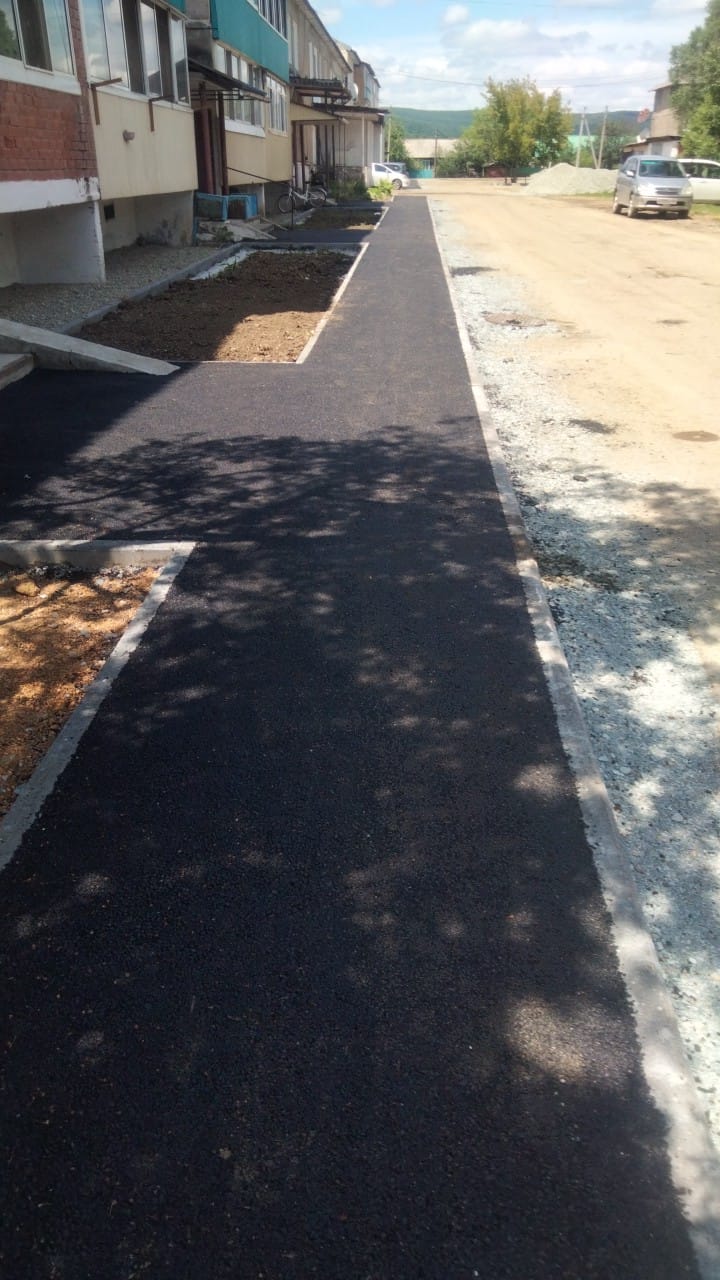 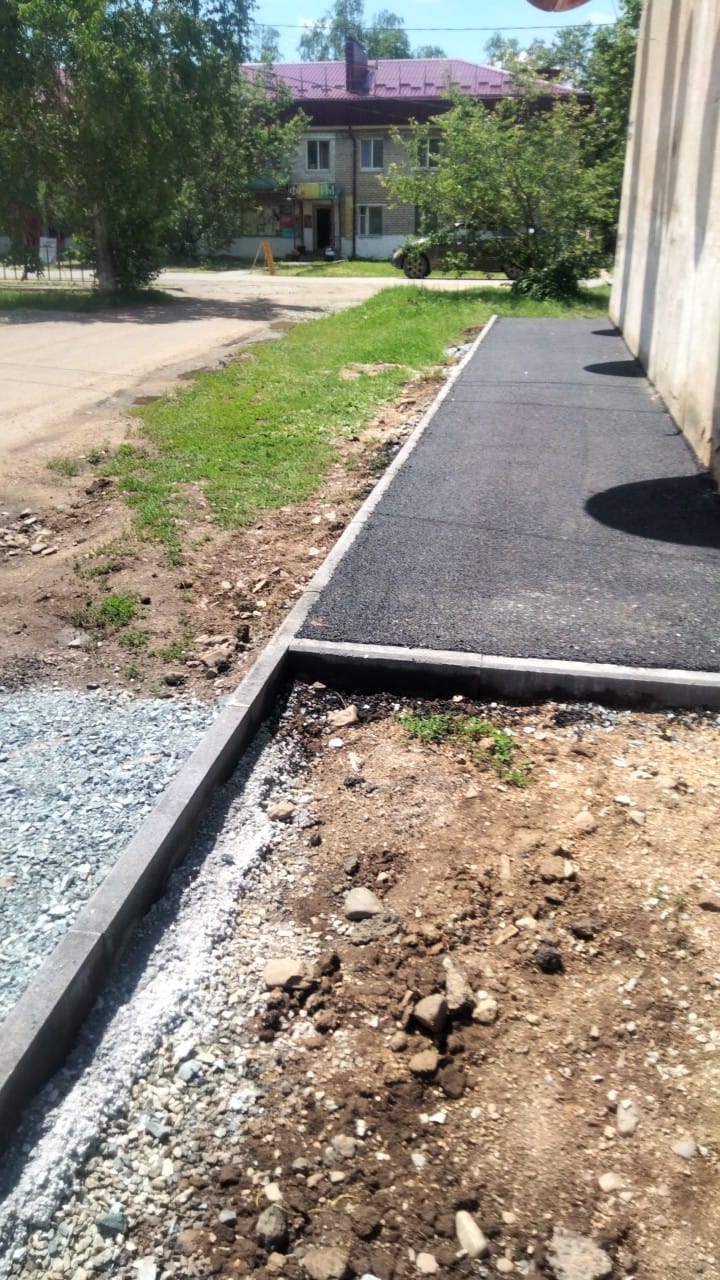 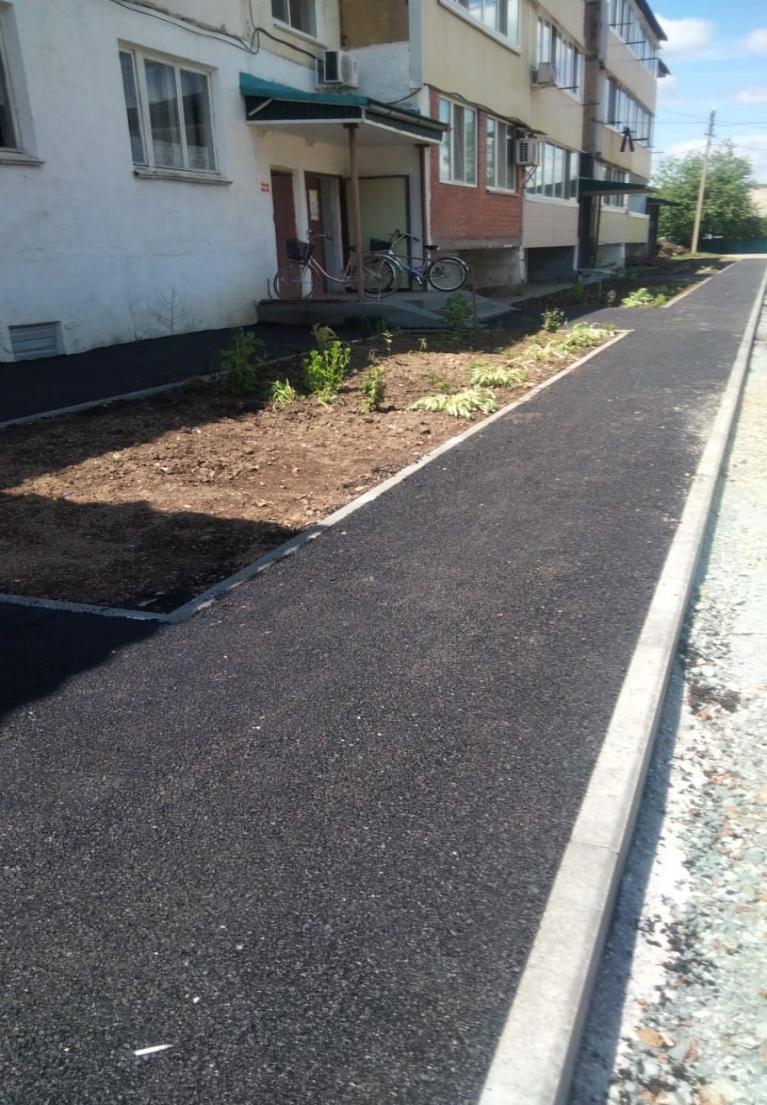 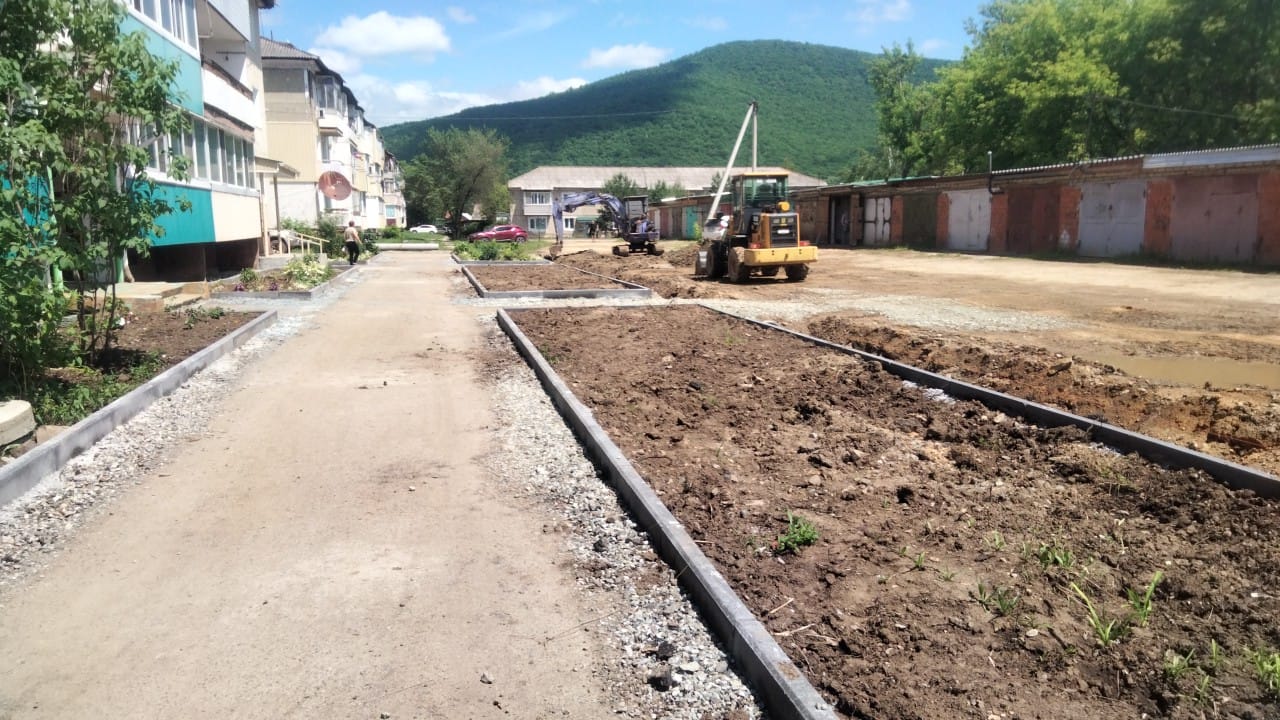 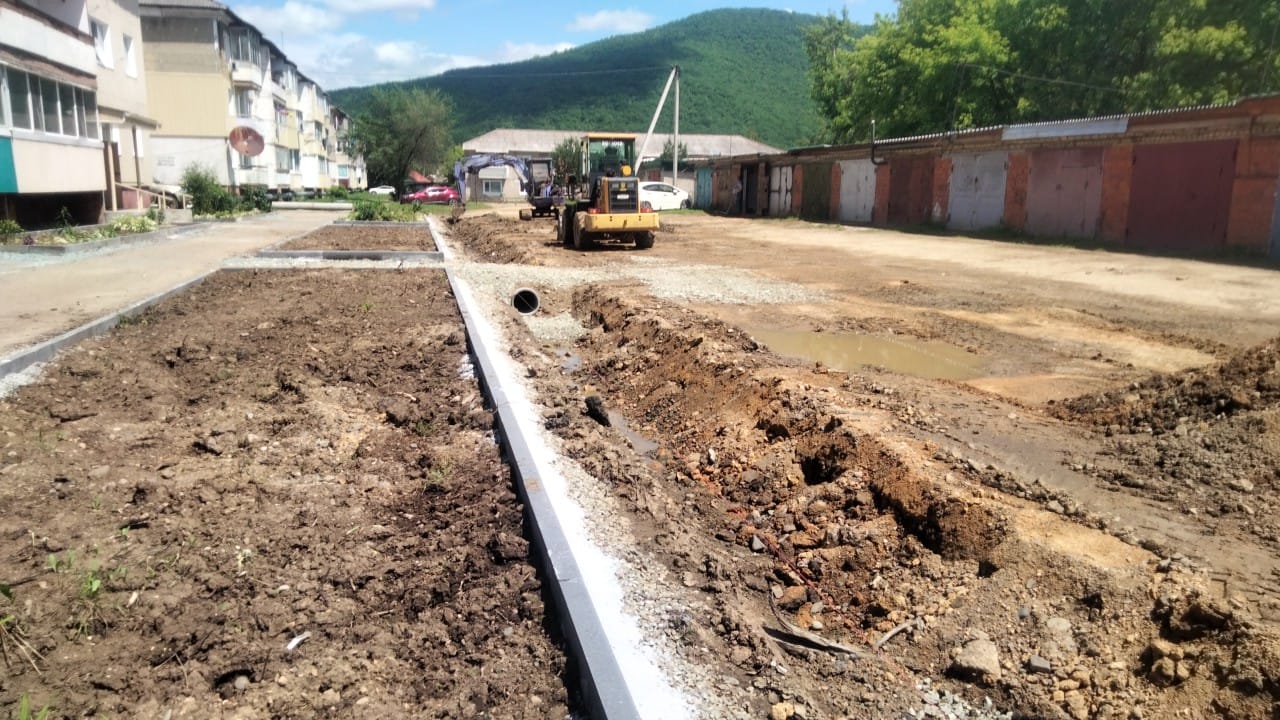 